ArezzoSan Domenico: Chiesa romanico-gotica del 1275. Nel luminoso interno a navata unica con soffitto a capriate, cattura l’attenzione il grande crocifisso su tavola, capolavoro giovanile di Cimabue (1260-1265).Duomo: Imponente edificio gotico intitolato a S.Donato, iniziato nel 1278 e ultimato solo nel 1511, nel corso dei secoli ha subito vari rimaneggiamenti. L’interno di proporzioni maestose è diviso in tre navate dai pilastri a fascio con archi e volte ogivali. Vi si trova il capolavoro del ciclo delle sette vetrate di Guillaume de Marcillat eseguito nel primo quarto del 1500.  Il coro ligneo fu disegnato da Giorgio Vasari nel 1554. Nella navata sinistra si trova l’affresco della Maddalena di Piero della Francesca 1465 circa.Pieve di Santa Maria: testimonianza dell’architettura del primo nucleo medievale aretino, venne edificata dopo il 1140 come rifacimento di un'altra chiesa e fu trasformata da Giorgio Vasari nel 1560. Di notevole interesse la facciata, il poderoso campanile (1330) detto delle “cento buche” per la regolare struttura a bifore abbinate, il grande polittico sull’altar maggiore (Madonna,Bambino e Santi) di Pietro Lorenzetti (1320-1324).San Francesco: costruzione gotica del ‘200 e restaurata nel ‘900. L’interno, ad unica navata, conserva uno dei documenti pittorici più celebri della storia dell’arte italiana: la Leggenda della vera croce, straordinario ciclo di affreschi di Piero della Francesca (1453-1466).Restaurato con estrema accuratezza, è per rigore di stile e preziosità cromatica tra le più importanti opere del Rinascimento italiano, un autentica enciclopedia dell’affresco dove l’artista applicò al meglio ogni sua conoscenza delle tecniche di pittura murale per conferire vivacità ed interesse al racconto.Casa Vasari: elegante dimora aretina di Giorgio Vasari della metà del XVI secolo. L’artista stesso ne seguì l’arredamento e la decorò dipingendo soffitti e pareti, ora è sede museale e archivio vasariano.MonterchiTipico borgo con antiche mura castellane e sottopassaggi medievali. In un piccolo museo troviamo la preziosa Madonna del Parto, capolavoro di Piero della FrancescaSansepolcroPatria di Piero della Francesca. Mantiene un elegante assetto urbanistico rinascimentale entro le mura e la fortezza costruita da Cosimo I dei Medici. Nel Duomo si trova l’imponente crocifisso ligneo con doratura di epoca carolingia (sec. VIII-IX) detto del Volto Santo.Nel museo civico di eccezionale interesse sono le opere di Piero della Francesca tra cui spiccano il celebre affresco della Risurrezione del 1460 (attualmente in restauro) e il polittico della Madonna della Misericordia.Dal ciclo pittorico: Storia della vera croce“Riportiamo a Belluno l’importante e rara opera dell’illustre concittadino Urbano Bolzanio”L’ALTA VAL TIBERINA CON LE OPERE DEI GRANDI ARTISTI MEDIEvALI E RINASCIMENTALI11 e 12 febbraio 2017 Città  e borghi dove si respira l’altissimo livello delle tracce lasciatevi dalla grande arte e dalla straordinaria fertilità con cui questa terra ha  donato alla cultura italiana e mondiale assoluti protagonisti.Nel territorio aretino nacquero e vi lasciarono le loro opere più significative, Piero della Francesca, Luca Signorelli, Giorgio Vasari; mentre Masaccio, Paolo Uccello e Michelangelo lasciarono giovanissimi i luoghi natii. Il programma prevede la visita ad Arezzo di notevoli capolavori oltre ad una passeggiata guidata nel centro storico della città che riveste grande interesse per il suo fascino naturale che ha saputo mantenere nei secoli, crescendo con equilibrio e vivendo senza travaglio le differenti fasi di sviluppo.Lasciata la città di Arezzo ci addentreremo nella vicina Monterchi per ammirare il capolavoro assoluto di Piero della Francesca: Madonna del Parto e passeremo per Anghiari famosa per la celebre battaglia del 1440 che riaffermò l’egemonia fiorentina sulla Toscana. Il nostro itinerario si concluderà visitando Sansepolcro, paese natale di Piero della Francesca, caratterizzato da una serie di palazzi monumentali, di chiese e di musei ricchi di storia e di arte.Madonna del Parto – Piero della FrancescaNel programma dell'iniziativa sono previsti due viaggi culturali a tema che desideriamo sottoporre per una vostra adesione. Anche in questo caso, per poter offrire un miglior servizio, il numero dei partecipanti è limitato. Si accetteranno le iscrizioni in ordine di data di arrivo fino al raggiungimento del numero previsto entro il 20.12.2016 con versamento dell’acconto pari a 100 euro a persona, in qualità di caparra. L'Agenzia G-One devolverà un contributo per l'acquisto del volume del 1497 del nostro concittadino Urbano Bolzanio.Organizzazione TecnicaG ONE VIAGGI Via G. Segato 11 - Galleria CaffiTEL. 0437 – 942726L'Alta Val Tiberina con le opere dei grandi artisti medievali e rinascimentalidal 11 al 12 febbraio 2017€ 2551° giorno: Belluno – ArezzoPartenza in Pullman Gran Turismo da Belluno alle ore 5.00, via autostrada si raggiunge la Toscana. Arrivo in tarda mattinata ad Arezzo e ingresso alla Fondazione Ivan Bruschi per la proiezione commentata delle opere di Piero della Francesca che si vedranno successivamente nel corso delle visite. Pranzo in ristorante. Nel pomeriggio incontro con la guida e visita del centro storico di Arezzo e dei principali monumenti.L’attuale centro storico conserva ancora tutto il fascino dell’illustre passato e i suoi principali monumenti sono arricchiti dalle opere di grandi artisti medievali e rinascimentali, come Cimabue, Piero della Francesca, Andrea della Robbia e Giorgio Vasari. Arezzo, città natale anche del grande poeta Francesco Petrarca, ha conosciuto una fama internazionale pure come palcoscenico naturale di alcune scene del film di Roberto Benigni “La vita è Bella”.Al termine, trasferimento in hotel sistemazione, cena in ristorante in centro città e pernottamento.2° giorno: Arezzo, Monterchi e Sansepolcro - rientroColazione, incontro con la guida e ingresso alla Casa del Vasari. Al termine trasferimento a Monterchi, primo avamposto toscano che si incontra percorrendo la Valtiberina Toscana da Città di Castello verso Arezzo. La cinta muraria e il centro storico conservano ancora memorie del suo passato medievale. Visiteremo il celebre affresco Madonna del Parto di Piero della Francesca cui è stato dedicato un Museo. Monterchi oltre ad un centro storico di notevole interesse ha una campagna ricca di piccole pievi e di borghi rurali.Pranzo in ristorante e nel pomeriggio visita guidata Sansepolcro. Cittadina chiusa al suo interno da una cinta muraria delimitata dalle cannoniere di Bernardo Buontalenti e dalla pregevole Fortezza di Giuliano da Sangallo, il centro storico di Sansepolcro si caratterizza per un succedersi di pregevoli palazzi, per le caratteristiche torri e per le Chiese ricche di affreschi. Un centro storico che ha conservato sino ai giorni nostri i caratteri di un centro d’autore, profondamente legato al massimo figlio di questa terra: Piero della Francesca.Al termine delle visite partenza con arrivo in tarda serata alle località di provenienza.La quota, valida per massimo 30 persone, comprende:Viaggio e visite in Pullman Gran Turismo Vitto e alloggio autista, Pedaggi e Parcheggi Sistemazione in hotel 3 stelle ad Arezzo centro storico in camere doppie con servizi privati in trattamento di pernottamento e prima colazionePranzo in ristorante il primo e secondo giorno e cena del primo giorno bevande compreseGuida come da programma Ingressi: Fondazione Ivan Bruschi, S.Francesco, Casa Vasari ad Arezzo, Madonna del Parto a Monterchi e Museo civico a SansepolcroAssicurazione rct+ medico-bagagliLa quota non comprende: Ulteriori ingressi, tassa di soggiorno se prevista, mance, extra e tutto quanto non indicato alla voce “la quota comprende”.Supplemento camera singola: € 15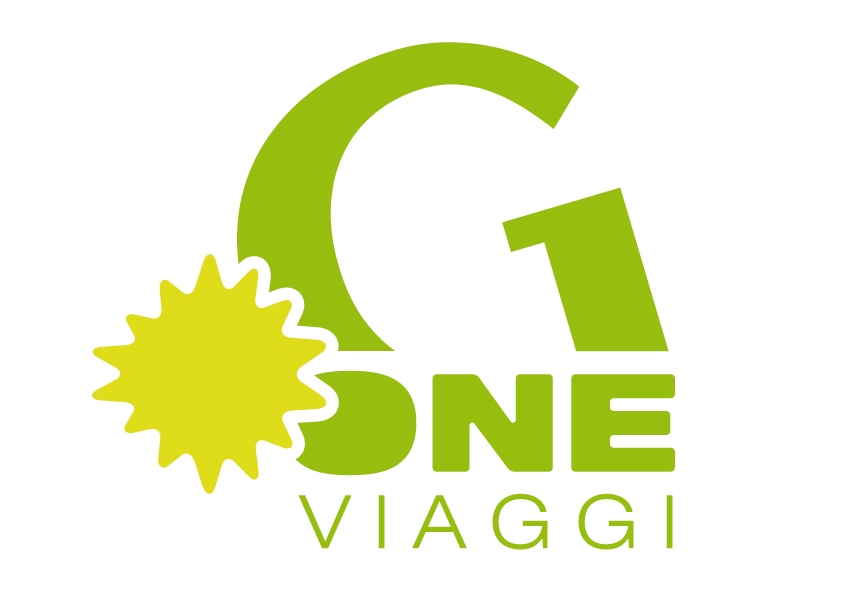 Organizzazione tecnicaG  ONE VIAGGI SRLVia G. Segato, 11 – Galleria CaffiBELLUNO – TEL 0437 942726